Nr postępowania: ZP/32/2012Wykonawcy ubiegający   
się o udzielenie zamówieniaINFORMACJA O ZAPYTANIACHDO TREŚCI SPECYFIKACJI ISTOTNYCH WARUNKÓW ZAMÓWIENIA nr 7Dotyczy: postępowania prowadzonego w trybie przetargu nieograniczonym o wartości   zamówienia równej lub przekraczającej kwotę określoną w przepisach wydanych na podstawie art. 11 ust. 8 Pzp na zadanie pn:„Przebudowa ze zmianą sposobu użytkowania poprzemysłowych budynków 
„B” i „C” zlokalizowanych przy ul. 3 Maja 91 na cele gastronomiczne i hotelarskie 
w Zabrzu.Zamawiający informuje, iż w toku toczącego się postępowania  wpłynęły zapytania dotyczące treści Specyfikacji Istotnych Warunków Zamówienia. Zgodnie z art. 38 ust. 2 ustawy z dnia 29 stycznia 2004r. Prawo zamówień publicznych (tekst jednolity: Dz. U. z 2010 r., Nr 113 poz. 759 z późn. zm.) – zwanej dalej Pzp, Zamawiający przekazuje treść zapytań wraz z wyjaśnieniami wykonawcom, którym przekazał Specyfikację Istotnych Warunków Zamówienia, bez ujawnienia źródła zapytania, a jeżeli Specyfikacja jest udostępniania na stronie internetowej, zamieszcza na tej stronie.Pytania Wykonawcy:Czy w związku ze zmianą terminu składania ofert Zamawiający przewiduje zmianę terminu wykonania zamówienia? Pkt. 4.1. SIWZ : od 01.03.2013 do 30.04.2014.Prosimy o informację jaki termin należy uwzględnić w załączniku A. Oferta.Odpowiedź Zamawiającego:W treści SIWZ znajdują się zapisy: Wykonawca zrealizuje przedmiot zamówienia w terminie: od 01.03.2013r do dnia 30.04.2014r. Zamawiający dopuszcza możliwość zmiany terminu rozpoczęcia realizacji zamówienia 
w przypadkach wcześniejszego lub późniejszego rozstrzygnięcia postępowania przetargowego. Zmiana terminu zakończenia realizacji zamówienia określona została 
w części III SZCZEGÓŁOWE POSTANOWIENIA  SIWZ, pkt 3. tj:3. Zmiany, jakie można wprowadzić do umowy o zamówienie publiczne3.1. Zamawiający przewiduje  możliwość dokonania istotnych zmian  postanowień zawartej  umowy  w  stosunku do treści  oferty, na podstawie której dokonano wyboru Wykonawcy, w zakresie:3.1.1. zmiany terminów wykonania zamówienia, o których mowa we wzorze umowy, 
w następujących przypadkach:wystąpienia „siły wyższej”. „Siła wyższa” oznacza wydarzenie nieprzewidywalne i poza kontrolą stron niniejszej umowy, występujące po podpisaniu umowy, a powodujące niemożliwość wywiązania się z umowy w jej obecnym brzmieniu, lub inne okoliczności niezależne od Zamawiającego, w tym takie, których Zamawiający przy zachowaniu należytej staranności nie był w stanie uniknąć lub przewidzieć; wystąpienia nietypowych dla klimatu polskiego warunków atmosferycznych uniemożliwiających prowadzenie zamówień/robót budowlanych zgodnie z technologią ich wykonywania, np. gradobicia, trąby powietrzne, zjawiska niestandardowe w klimacie polskim,konieczności wykonania zamówień dodatkowych, o których mowa w art. 67 ust. 1 pkt. 5 Ustawy, których wykonanie jest niezbędne dla prawidłowego wykonania oraz zakończenia podstawowego przedmiotu zamówienia wraz ze wszystkimi konsekwencjami występującymi w związku z przedłużeniem tego terminu, i/lub konieczność wykonania robót zamiennych,opóźnień w przyłączeniu obiektu do sieci ogólnomiejskich przez gestorów mediów, powstałych z przyczyn nie leżących po stronie Wykonawcy,opóźnień w uzyskaniu niezbędnych pozwoleń, zezwoleń, opinii niezbędnych do wykonania przedmiotu umowy powstałych z przyczyn nie leżących po stronie Wykonawcy,konieczności wykonania robót związanych ze zmianą infrastruktury otoczenia obiektu np. budowa kanalizacji sanitarnej lub sieci gazowej,zmian przepisów prawa w trakcie realizacji zamówienia powodujących konieczność dostosowania dokumentacji do zmiany przepisów, niezawinionych przez Wykonawcę opóźnień w uzyskaniu wymaganych pozwoleń, uzgodnień, decyzji lub opinii innych organów, niezbędnych do uzyskania niezbędnych pozwoleń umożliwiających oddanie przedmiotu zamówienia do użytkowania.wystąpienie warunków geologicznych i innych utrudnień natury technicznej skutkujących niemożliwością realizowania przedmiotu umowy zgodnie z technologią ich wykonania przy dotychczasowych założeniach technologicznych.Powyższe zapisy nie dają możliwości przesunięcia terminu zakończenia realizacji zamówienia z uwagi na przedłużenie terminu składania ofert. UWAGA!: ODPOWIEDZI NA ZAPYTANIA WYKONAWCÓW WPROWADZONE NINIEJSZYM PISMEM JEST DLA WYKONAWCÓW WIĄŻĄCE, NALEŻY JE UWZGLĘDNIĆ 
W TREŚCI OFERTY.                     Powyższe odpowiedzi obowiązują od dnia zamieszczenia na stronie internetowej  Zamawiającego: www.kopalniaguido.pl  .     POZOSTAŁE ZAPISY SIWZ NIE ULEGAJĄ ZMIANIE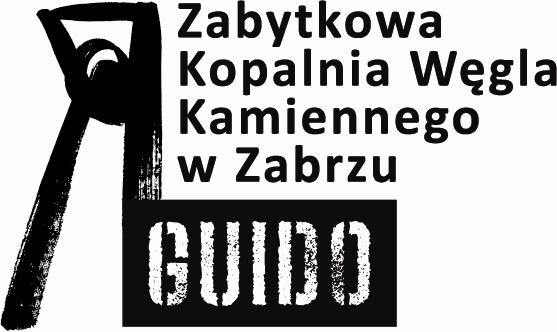 Zabytkowa Kopalnia Węgla Kamiennego „Guido”
41-800 Zabrze
ul. 3 Maja 93
tel/fax +48 32 271 40 77
tel/fax +48 32 271 48 59
email: biuro@kopalniaguido.pl                                                                                                                                   ZATWIERDZAM:                                                                                                                    ZKWK GUIDO w ZABRZU  Dyrektor                                                                                  01.03.2013r. Bartłomiej Szewczyk                                                                                                                 ........................................................................                                                                                                  (data i podpis Kierownika Zamawiającego)